Costruiamo un camion tutto per noi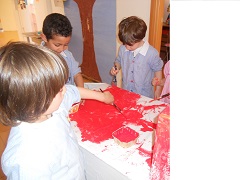 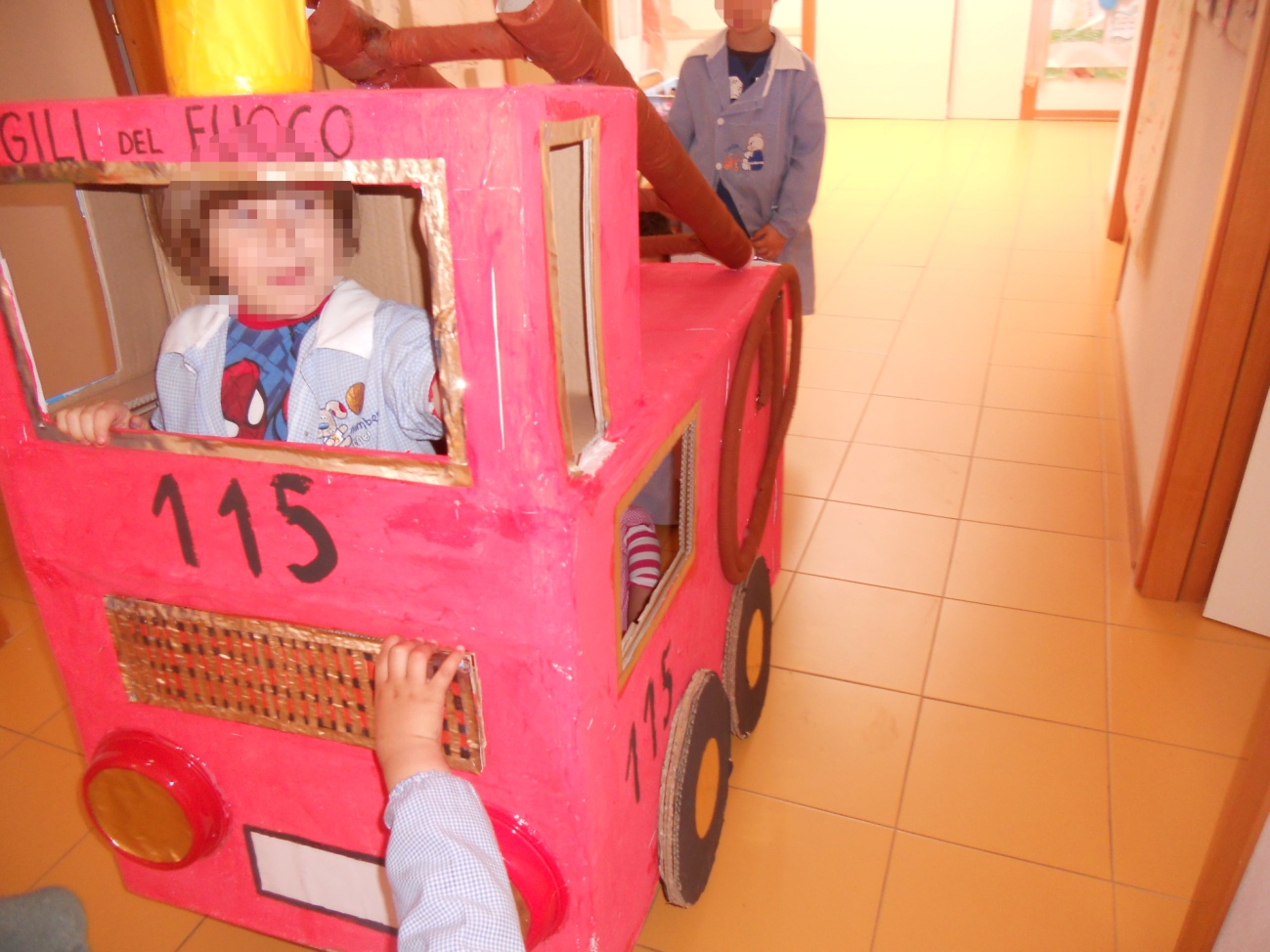 